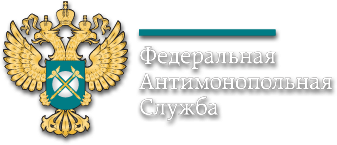 ОБЩЕСТВЕННЫЙ СОВЕТ ПРИ ТАМБОВСКОМ УФАС РОССИИРоссия, 392000, г. Тамбов, ул. Державинская, 1,  тел. 8-4752-71-36-00, e-mail: to68@fas.gov.ru, http:// tambov.fas.gov.ru П О В Е С Т К Азаседания Общественного совета при Тамбовском УФАС России1. Практика Тамбовского УФАС России по надзору в сфере законодательства о рекламе. (Константин Иванович Мурзин, заместитель руководителя-начальник отдела регулирования деятельности естественных монополий и рекламного контроля).2. Проблемы недобросовестной конкуренции в сфере ЖКХ, в том числе на рынке услуг по поверке приборов учета (Светлана Владимировна Мазаева, заместитель руководителя - начальник отдела антимонопольного контроля хозяйствующих субъектов).3. Подведение итогов работы Общественного Совета при Тамбовском УФАС России за 2022 год и утверждение Плана работы Общественного совета на 2023 год (Олег Михайлович Крохин, председатель Общественного совета при Тамбовском УФАС России).4. Разное.Тамбовское УФАС России,зал №2 (каб. 364)«22» декабря 2022 г.16 ч. 00 мин.